                                                                                                        		ПРОЕКТ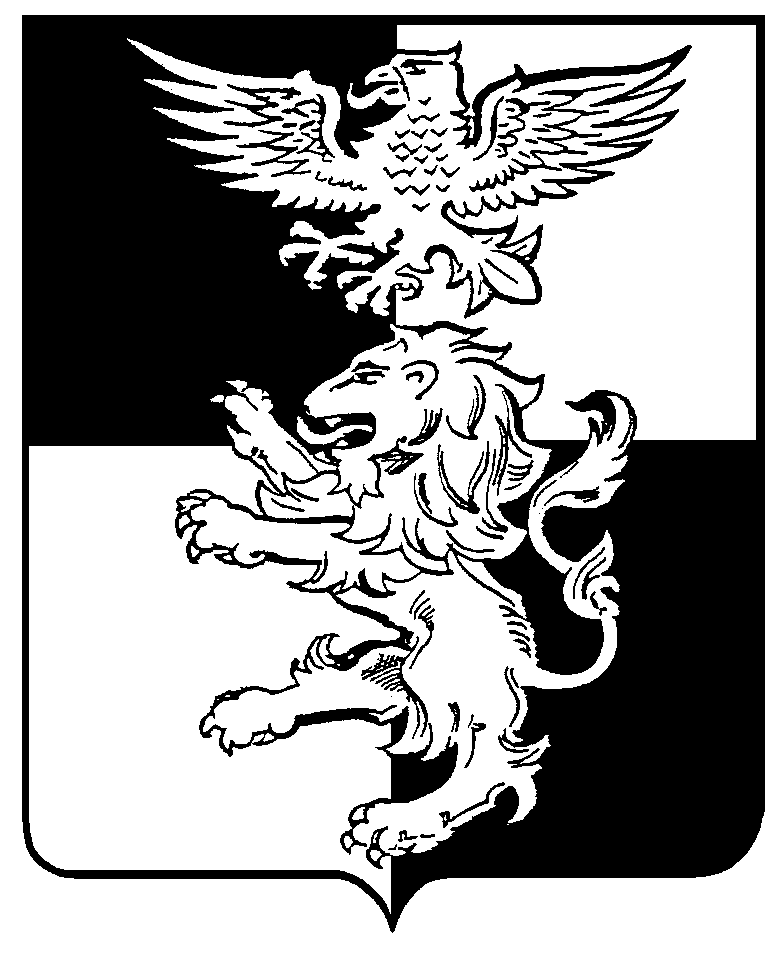 Муниципальный район «Белгородский район» Белгородской областиЗЕМСКОЕ СОБРАНИЕ ДУБОВСКОГО СЕЛЬСКОГО ПОСЕЛЕНИЯшестьдесят шестое заседание собрания третьего созываРЕШЕНИЕ«__»  __________    2018 года							   № ___Об исполнении бюджета Дубовского сельского поселения муниципального района «Белгородский район» Белгородской области за 2017 год	В соответствии со статьями 264.5, 264.6 Бюджетного кодекса Российской Федерации, статьёй 76 Положения о бюджетном процессе Дубовского сельского поселения муниципального района «Белгородский район» Белгородской области, утвержденного решением земского собрания Дубовского сельского поселения от 17 декабря 2015 года № 50, заключения о результатах публичных слушаний от __.04.2018 годаЗемское собрание Дубовского сельского поселения решило:Утвердить отчет об исполнении бюджета Дубовского сельского поселения муниципального района «Белгородский район» Белгородской области за 2017 год по доходам в сумме 125849,6 тыс. рублей и по расходам в сумме 130125,1 тыс. рублей, с превышением расходов над доходами (дефицит) в сумме 4275,5 тыс. рублей, со следующими показателями: - по источникам внутреннего финансирования дефицита бюджета Дубовского сельского поселения муниципального района «Белгородский район» Белгородской области за 2017 год по кодам классификации источников внутреннего финансирования дефицитов бюджетов (приложение № 1);- по доходам бюджета Дубовского сельского поселения муниципального района «Белгородский район» Белгородской области за 2017 год по кодам классификации доходов бюджетов (приложение № 2);- по ведомственной структуре расходов бюджета Дубовского сельского поселения муниципального района «Белгородский район» Белгородской области за 2017 год (приложение № 3); - по распределению бюджетных ассигнований по разделам,  подразделам, целевым статьям (муниципальным программам Дубовского сельского поселения и непрограммным направлениям деятельности), группам видов расходов бюджета Дубовского сельского поселения муниципального района «Белгородский район» Белгородской области за 2017 год (приложение № 4); - по распределению бюджетных ассигнований по целевым статьям (муниципальным программам Дубовского сельского поселения и непрограммным направлениям деятельности), группам видов расходов, разделам, подразделам классификации расходов бюджета Дубовского сельского поселения муниципального района «Белгородский район» Белгородской области за 2017 год (приложение № 5); - использование средств резервного фонда администрации Дубовского сельского поселения муниципального района «Белгородский район» Белгородской области за 2017 год (приложение №6); - по распределению бюджетных ассигнований по разделам, подразделам классификации расходов бюджетов на осуществление бюджетных инвестиций в объекты капитального строительства муниципальной собственности Дубовского сельского поселения муниципального района «Белгородский район» Белгородской области за 2017 год (приложение № 7);- по исполнению объема межбюджетных трансфертов, получаемых от других бюджетов бюджетной системы Российской Федерации за 2017 год (приложение № 8);- по исполнению объема межбюджетных трансфертов, предоставляемых бюджету муниципального района «Белгородский район» Белгородской области за 2017 год (приложение № 9);- исполнение бюджета по структуре муниципального долга и расходы на его обслуживание из бюджета Дубовского сельского поселения муниципального района «Белгородский район» Белгородской области за 2017 год равны 0 тыс. рублей;- муниципальное внутренние заимствование с целью финансирования дефицита бюджета за 2017 год 0 тыс. рублей.Решение вступает в силу со дня его обнародования.3. Разместить настоящее решение на официальном сайте органов местного самоуправления Дубовского сельского поселения муниципального района «Белгородский район» Белгородской области: (www.admindubovoe.ru).4. Контроль за выполнением настоящего решения возложить на постоянную комиссию по экономическому развитию, бюджету и налоговой политики (Кушнарев И.Н).Глава Дубовского сельского поселения				                           В. КобцевПриложение к решению земского собрания Дубовского сельского поселения от  «___» ________ 2018г. № ___Приложение №1к решению земского собрания Дубовского сельского поселенияИСТОЧНИКИ ВНУТРЕННЕГО ФИНАНСИРОВАНИЯ ДЕФИЦИТА БЮДЖЕТА  ДУБОВСКОГО СЕЛЬСКОГО ПОСЕЛЕНИЯ  МУНИЦИПАЛЬНОГО РАЙОНА «БЕЛГОРОДСКИЙ РАЙОН» БЕЛГОРОДСКОЙ ОБЛАСТИ  ЗА 2017 ГОД(тыс. рублей)Приложение №2к решению земского собрания Дубовского сельского поселенияДОХОДЫ БЮДЖЕТА  ДУБОВСКОГО СЕЛЬСКОГО ПОСЕЛЕНИЯ МУНИЦИПАЛЬНОГО РАЙОНА «БЕЛГОРОДСКИЙ РАЙОН» БЕЛГОРОДСКОЙ ОБЛАСТИ  ЗА 2017 ГОД ПО КОДАМ КЛАССИФИКАЦИИ ДОХОДОВ БЮДЖЕТАПриложение №3к решению земского собрания Дубовского сельского поселенияВЕДОМСТВЕННАЯ СТРУКТУРЕ РАСХОДОВ БЮДЖЕТА  ДУБОВСКОГО СЕЛЬСКОГО ПОСЕЛЕНИЯ МУНИЦИПАЛЬНОГО РАЙОНА"БЕЛГОРОДСКИЙ РАЙОН" БЕЛГОРОДСКОЙ ОБЛАСТИ ЗА 2017 ГОДПриложение №4к решению земского собрания Дубовского сельского поселения РАСПРЕДЕЛЕНИЕ БЮДЖЕТНЫХ АССИГНОВАНИЙ  ПО РАЗДЕЛАМ, ПОДРАЗДЕЛАМ, ЦЕЛЕВЫМ СТАТЬЯМ (МУНИЦИПАЛЬНЫМ ПРОГРАММАМ ДУБОВСКОГО СЕЛЬСКОГО ПОСЕЛЕНИЯ И НЕПРОГРАММНЫМ НАПРАВЛЕНИЯМ ДЕЯТЕЛЬНОСТИ), ГРУППАМ ВИДОВ РАСХОДОВ  БЮДЖЕТА ДУБОВСКОГО СЕЛЬСКОГО ПОСЕЛЕНИЯ МУНИЦИПАЛЬНОГО РАЙОНА "БЕЛГОРОДСКИЙ РАЙОН" БЕЛГОРОДСКОЙ ОБЛАСТИ ЗА 2017 ГОДПриложение №5к решению земского собрания Дубовского сельского поселенияРАСПРЕДЕЛЕНИЕ БЮДЖЕТНЫХ АССИГНОВАНИЙ ПО  ЦЕЛЕВЫМ СТАТЬЯМ (МУНИЦИПАЛЬНЫМ ПРОГРАММАМ ДУБОВСКОГО СЕЛЬСКОГО ПОСЕЛЕНИЯ И НЕПРОГРАММНЫМ НАПРАВЛЕНИЯМ ДЕЯТЕЛЬНОСТИ), ГРУППАМ ВИДОВ РАСХОДОВ, РАЗДЕЛАМ, ПОДРАЗДЕЛАМ КЛАССИФИКАЦИИ РАСХОДОВ БЮДЖЕТА ДУБОВСКОГО СЕЛЬСКОГО ПОСЕЛЕНИЯ МУНИЦИПАЛЬНОГО РАЙОНА"БЕЛГОРОДСКИЙ РАЙОН"БЕЛГОРОДСКОЙ ОБЛАСТИ ЗА 2017 ГОДПриложение №6к решению земского собрания Дубовского сельского поселенияИСПОЛЬЗОВАНИЕ СРЕДСТВ РЕЗЕРВНОГО ФОНДА АДМИНИСТРАЦИИ ДУБОВСКОГО СЕЛЬСКОГО ПОСЕЛЕНИЯ МУНИЦИПАЛЬНОГО РАЙОНА «БЕЛГОРОДСКИЙ РАЙОН» БЕЛГОРОДСКОЙ ОБЛАСТИ ЗА 2017 годПриложение №7к решению земского собрания Дубовского сельского поселенияПриложение №8к решению земского собрания Дубовского сельского поселенияПриложение №9к решению земского собрания Дубовского сельского поселенияОБЪЕМ МЕЖБЮДЖЕТНЫХ ТРАНСФЕРТОВ, ПРЕДОСТАВЛЯЕМЫХ БЮДЖЕТУ МУНИЦИПАЛЬНОГО РАЙОНА «БЕЛГОРОДСКИЙ РАЙОН» БЕЛГОРОДСКОЙ ОБЛАСТИ ЗА 2017 ГОД(тыс. рублей)№ п/пКод бюджетной классификацииНаименование кода группы, подгруппы, статьи, вида источника внутреннего финансирования дефицитов бюджетаСумма1.01 02 00 00 00 0000 000Кредиты кредитных организаций в валюте Российской Федерации01 02 00 00 00 0000 700Получение кредитов от кредитных организаций в валюте Российской Федерации01 02 00 00 05 0000 710Получение кредитов от кредитных организаций бюджетом муниципального района «Белгородский район» в валюте Российской Федерации01 02 00 00 00 0000 800Погашение  кредитов, предоставленных кредитными организациями  в валюте Российской Федерации01 02 00 00 05 0000 810Погашение бюджетом муниципального района «Белгородский район» кредитов от кредитных организаций в валюте Российской Федерации2.01 03 00 00 00 0000 000Бюджетные кредиты от других бюджетов бюджетной системы Российской Федерации01 03 00 00 00 0000 700Получение бюджетных кредитов от других бюджетов бюджетной системы Российской Федерации в валюте Российской Федерации01 03 00 00 05 0000 710Получение кредитов от других бюджетов бюджетной системы Российской Федерации в валюте Российской Федерации01 03 00 00 00 0000 800Погашение бюджетных кредитов, полученных  от других бюджетов бюджетной системы Российской Федерации в валюте Российской Федерации01 03 00 00 05 0000 810Погашение бюджетом Белгородского района  кредитов  от других бюджетов бюджетной системы Российской Федерации в валюте Российской Федерации3.01 05 00 00 00 0000 000Изменение остатков средств на счетах по учету средств бюджета4275,501 05 00 00 00 0000 500Увеличение остатков средств бюджетов125849,601 05 02 00 00 0000 500Увеличение прочих остатков средств бюджетов125849,601 05 02 01 00 0000 510Увеличение прочих остатков денежных средств бюджетов125849,601 05 02 01 10 0000 510Увеличение прочих остатков денежных средств бюджета поселения125849,601 05 00 00 00 0000 600Уменьшение остатков средств бюджетов130125,101 05 02 00 00 0000 600Уменьшение прочих остатков средств бюджетов130125,101 05 02 01 00 0000 610Уменьшение прочих остатков денежных средств бюджетов130125,101 05 02 01 10 0000 610Уменьшение прочих остатков денежных средств бюджета поселения130125,13.01 06 00 00 00 0000 000Иные источники внутреннего финансирования дефицитов бюджетов01 06 08 00 00 0000 000Бюджетные кредиты, предоставленные внутри страны в валюте Российской Федерации01 06 08 00 10 0000 540Предоставление прочих бюджетных кредитов бюджетом  сельских поселений 01 06 08 00 10 0000 640Возврат прочих бюджетных кредитов(ссуд),предоставленных бюджетом сельских поселений внутри страныВсего средств, направленных  на покрытие дефицита4275,5Код бюджетной классификацииНаименование показателейИсполненотыс. рублейИТОГО НАЛОГОВЫХ ДОХОДОВ123269,51 01 02010 01 0000 110Налог на доходы физических лиц4033,61 05 03000 01 0000 110Единый сельскохозяйственный налог8,71 06 01030 10 0000 110Налог на имущество физических лиц17262,91 06 06003 10 0000 110Земельный налог101965,41 09 04053 10 0000 110Земельный налог (по обязательствам, возникшим до 1 января 2006 года)-1,61 08 04020 01 1000 110Госпошлина0,5ИТОГО НЕНАЛОГОВЫХ ДОХОДОВ870,61 11 05035 10 0000 120Доходы от сдачи в аренду имущества, находящиеся в оперативном управлении органов государственной власти, органов местного самоуправления, государственных внебюджетных фондов и созданных ими учреждений(за  исключением имущества бюджетных и автономных учреждений)869,41 13 02995 10 0000 130Прочие доходы от компенсации затрат бюджетов сельских поселений0,41 17 01050 10 0000 180Невыясненные поступления, зачисляемые в бюджеты сельских поселений0,8ИТОГО НАЛОГОВЫХ И НЕНАЛОГОВЫХ ДОХОДОВ124140,12 00 00000 00 0000 000Безвозмездные поступления1709,52 02 00000 00 0000 000БЕЗВОЗМЕЗДНЫЕ ПОСТУПЛЕНИЯ ОТ ДРУГИХ БЮДЖЕТОВ БЮДЖЕТНОЙ СИСТЕМЫ РОССИЙСКОЙ ФЕДЕРАЦИИ1622,82 02 03003 10 0000 151Субвенции бюджетам поселений на государственную регистрацию актов гражданского состояния9,02 02 03015 10 0000 151Субвенции бюджетам поселений на осуществление первичного воинского учета на территориях, где отсутствуют военные комиссариаты346,02 02 40014 10 0000 151Межбюджетные трансферты, передаваемые бюджетам сельских поселений из бюджетов муниципальных районов на осуществление части полномочий по решению вопросов местного значения в соответствии с заключенными соглашениями656,02 02 49999 10 0000 151Прочие межбюджетные трансферты, передаваемые бюджетам сельских поселений611,82 07 05030 10 0000 180Прочие безвозмездные поступления в бюджеты сельских поселений86,7ИТОГО ДОХОДОВ125849,6(тыс.руб.)НаименованиеМинРзПРЦСРВРВсего на 2017 годНаименованиеМинРзПРЦСРВРВсего на 2017 годВсего130 125,1АДМИНИСТРАЦИЯ ДУБОВСКОГО СЕЛЬСКОГО ПОСЕЛЕНИЯ МУНИЦИПАЛЬНОГО РАЙОНА "БЕЛГОРОДСКИЙ РАЙОН" БЕЛГОРОДСКОЙ ОБЛАСТИ906130 125,1ОБЩЕГОСУДАРСТВЕННЫЕ ВОПРОСЫ90601003 799,6Функционирование Правительства Российской Федерации, высших исполнительных органов государственной власти субъектов Российской Федерации, местных администраций90601043 229,6Обеспечение функций органов местного самоуправления в рамках непрограммных расходов906010499 9 00 001902 310,5Обеспечение функций органов местного самоуправления в рамках непрограммных расходов (Расходы на выплаты персоналу в целях обеспечения выполнения функций государственными (муниципальными) органами, казенными учреждениями, органами управления государственными внебюджетными фондами)906010499 9 00 001901001 882,5Обеспечение функций органов местного самоуправления в рамках непрограммных расходов (Закупка товаров, работ и услуг для обеспечения государственных (муниципальных) нужд)906010499 9 00 00190200425,0Обеспечение функций органов местного самоуправления в рамках непрограммных расходов (Иные бюджетные ассигнования)906010499 9 00 001908003,0Расходы на выплаты по оплате труда главе местной администрации в рамках непрограммных расходов906010499 9 00 00200901,3Расходы на выплаты по оплате труда главе местной администрации в рамках непрограммных расходов (Расходы на выплаты персоналу в целях обеспечения выполнения функций государственными (муниципальными) органами, казенными учреждениями, органами управления государственными внебюджетными фондами)906010499 9 00 00200100901,3Предоставление межбюджетных трансфертов из бюджетов поселений в бюджет муниципального района на реализацию полномочий по определению поставщиков (подрядчиков, исполнителей) в рамках непрограммных расходов906010499 9 00 8007011,8Предоставление межбюджетных трансфертов из бюджетов поселений в бюджет муниципального района на реализацию полномочий по определению поставщиков (подрядчиков, исполнителей) в рамках непрограммных расходов (Межбюджетные трансферты)906010499 9 00 8007050011,8Предоставление межбюджетных трансфертов по архивному делу906010499 9 00 801506,0Предоставление межбюджетных трансфертов по архивному делу (Межбюджетные трансферты)906010499 9 00 801505006,0Обеспечение деятельности финансовых, налоговых и таможенных органов и органов финансового (финансово-бюджетного) надзора906010665,7Предоставление межбюджетных трансфертов из бюджетов поселений в бюджет муниципального района на реализацию полномочий контрольно-ревизионной комиссии в рамках непрограммных расходов906010699 9 00 8011065,7Предоставление межбюджетных трансфертов из бюджетов поселений в бюджет муниципального района на реализацию полномочий контрольно-ревизионной комиссии в рамках непрограммных расходов (Межбюджетные трансферты)906010699 9 00 8011050065,7Обеспечение проведения выборов и референдумов906010786,2Проведение выборов в законодательные (представительские) органы государственной власти субъектов Российской Федерации, органы местного самоуправления906010799 9 00 2031086,2Проведение выборов в законодательные (представительские) органы государственной власти субъектов Российской Федерации, органы местного самоуправления906010799 9 00 2031020086,2Другие общегосударственные вопросы9060113418,1Мероприятия по реформированию муниципальных финансов в рамках непрограммных расходов906011399 9 00 20190304,8Мероприятия по реформированию муниципальных финансов в рамках непрограммных расходов (Закупка товаров, работ и услуг для обеспечения государственных (муниципальных) нужд)906011399 9 00 20190200304,8Мероприятия по противодействию коррупции в границах поселения в рамках непрограммных расходов906011399 9 00 2021010,0Мероприятия по противодействию коррупции в границах поселения в рамках непрограммных расходов (Закупка товаров, работ и услуг для обеспечения государственных (муниципальных) нужд)906011399 9 00 2021020010,0Государственная регистрация актов гражданского состояния в рамках непрограммных расходов906011399 9 00 593009,0Государственная регистрация актов гражданского состояния в рамках непрограммных расходов (Закупка товаров, работ и услуг для обеспечения государственных (муниципальных) нужд)906011399 9 00 593002009,0Предоставление межбюджетных трансфертов из бюджетов поселений в бюджет муниципального района на реализацию полномочий по распоряжению земельными участками, государственная собственность на которые не разграничена в рамках непрограммных расходов906011399 9 00 8008094,3Предоставление межбюджетных трансфертов из бюджетов поселений в бюджет муниципального района на реализацию полномочий по распоряжению земельными участками, государственная собственность на которые не разграничена в рамках непрограммных расходов (Межбюджетные трансферты)906011399 9 00 8008050094,3НАЦИОНАЛЬНАЯ ОБОРОНА9060200900,3Мобилизационная и вневойсковая подготовка9060203892,2Осуществление первичного воинского учета на территориях, где отсутствуют военные комиссариаты (местный бюджет)906020399 9 00 01180546,2Осуществление первичного воинского учета на территориях, где отсутствуют военные комиссариаты (местный бюджет) (Расходы на выплаты персоналу в целях обеспечения выполнения функций государственными (муниципальными) органами, казенными учреждениями, органами управления государственными внебюджетными фондами)906020399 9 00 01180100546,2Осуществление первичного воинского учета на территориях, где отсутствуют военные комиссариаты в рамках непрограммных расходов906020399 9 00 51180346,0Осуществление первичного воинского учета на территориях, где отсутствуют военные комиссариаты в рамках непрограммных расходов (Расходы на выплаты персоналу в целях обеспечения выполнения функций государственными (муниципальными) органами, казенными учреждениями, органами управления государственными внебюджетными фондами)906020399 9 00 51180100346,0Мобилизационная подготовка экономики90602048,1Мероприятия по предупреждению преступлений террористического характера, территориальной и гражданской обороне, по обеспечению мобилизационной готовности экономики906020401 1 01 200208,1Мероприятия по предупреждению преступлений террористического характера, территориальной и гражданской обороне, по обеспечению мобилизационной готовности экономики (Закупка товаров, работ и услуг для обеспечения государственных (муниципальных) нужд)906020401 1 01 200202008,1НАЦИОНАЛЬНАЯ БЕЗОПАСНОСТЬ И ПРАВООХРАНИТЕЛЬНАЯ ДЕЯТЕЛЬНОСТЬ9060300382,9Обеспечение пожарной безопасности906031024,9Поддержка деятельности добровольной пожарной дружины906031001 1 02 2003024,9Поддержка деятельности добровольной пожарной дружины (Закупка товаров, работ и услуг для обеспечения государственных (муниципальных) нужд)906031001 1 02 2003020024,9Другие вопросы в области национальной безопасности и правоохранительной деятельности9060314358,0Мероприятия по предупреждению и защите населения и территории от чрезвычайных ситуаций природного и техногенного характера, организация деятельности аварийно-спасательных служб906031401 1 01 2001024,0Мероприятия по предупреждению и защите населения и территории от чрезвычайных ситуаций природного и техногенного характера, организация деятельности аварийно-спасательных служб (Закупка товаров, работ и услуг для обеспечения государственных (муниципальных) нужд)906031401 1 01 2001020024,0Оказание поддержки гражданам и их объединениям, участвующим в охране общественного порядка, создание условий для деятельности народных дружин906031401 1 02 2004029,2Оказание поддержки гражданам и их объединениям, участвующим в охране общественного порядка, создание условий для деятельности народных дружин (Закупка товаров, работ и услуг для обеспечения государственных (муниципальных) нужд)906031401 1 02 2004020029,2Внедрение аппаратно-программного комплекса "Безопасный город"906031401 1 03 20250304,8Внедрение аппаратно-программного комплекса "Безопасный город" (Закупка товаров, работ и услуг для обеспечения государственных (муниципальных) нужд)906031401 1 03 20250200304,8НАЦИОНАЛЬНАЯ ЭКОНОМИКА906040021 693,3Дорожное хозяйство (дорожные фонды)906040914 101,8Обеспечение деятельности (оказание услуг) подведомственных учреждений (организаций), в том числе предоставление муниципальным бюджетным и автономным учреждениям субсидий906040901 4 01 005902 000,0Обеспечение деятельности (оказание услуг) подведомственных учреждений (организаций), в том числе предоставление муниципальным бюджетным и автономным учреждениям субсидий (Предоставление субсидий бюджетным, автономным учреждениям и иным некоммерческим организациям)906040901 4 01 005906002 000,0Капитальный ремонт автомобильных дорог общего пользования местного значения906040901 4 01 201009 551,0Капитальный ремонт автомобильных дорог общего пользования местного значения (Закупка товаров, работ и услуг для обеспечения государственных (муниципальных) нужд)906040901 4 01 201002009 551,0Строительство автомобильных дорог общего пользования местного значения906040901 4 01 20110681,3Строительство автомобильных дорог общего пользования местного значения (Закупка товаров, работ и услуг для обеспечения государственных (муниципальных) нужд)906040901 4 01 2011020030,6Строительство автомобильных дорог общего пользования местного значения (Капитальные вложения в объекты  государственной (муниципальной) собственности)906040901 4 01 20110400650,7Строительство тротуаров906040901 4 01 205901 869,5Строительство тротуаров (Закупка товаров, работ и услуг для обеспечения государственных (муниципальных) нужд)906040901 4 01 2059020042,1Строительство тротуаров (Капитальные вложения в объекты  государственной (муниципальной) собственности)906040901 4 01 205904001 827,4Другие вопросы в области национальной экономики90604127 591,5Предоставление межбюджетных трансфертов из бюджетов поселений в бюджет муниципального района на осуществление деятельности МФЦ906041201 6 01 801402 659,1Предоставление межбюджетных трансфертов из бюджетов поселений в бюджет муниципального района на осуществление деятельности МФЦ (Межбюджетные трансферты)906041201 6 01 801405002 659,1Обеспечение деятельности административно-хозяйственных отделов в рамках непрограммных расходов906041299 9 00 201704 871,4Обеспечение деятельности административно-хозяйственных отделов в рамках непрограммных расходов (Расходы на выплаты персоналу в целях обеспечения выполнения функций государственными (муниципальными) органами, казенными учреждениями, органами управления государственными внебюджетными фондами)906041299 9 00 201701004 387,4Обеспечение деятельности административно-хозяйственных отделов в рамках непрограммных расходов (Закупка товаров, работ и услуг для обеспечения государственных (муниципальных) нужд)906041299 9 00 20170200479,0Обеспечение деятельности административно-хозяйственных отделов в рамках непрограммных расходов (Иные бюджетные ассигнования)906041299 9 00 201708005,0Мероприятия по землепользованию и землеустройству906041299 9 00 2024061,0Мероприятия по землепользованию и землеустройству (Закупка товаров, работ и услуг для обеспечения государственных (муниципальных) нужд)906041299 9 00 2024020061,0ЖИЛИЩНО-КОММУНАЛЬНОЕ ХОЗЯЙСТВО906050035 104,7Коммунальное хозяйство9060502152,6Капитальные вложения (строительство, реконструкция) объектов муниципальной собственности в рамках непрограммных расходов9060502999 00 03020152,6Капитальные вложения (строительство, реконструкция) объектов муниципальной собственности (Капитальные вложения в объекты  государственной (муниципальной) собственности)9060502999 00 03020400152,6Благоустройство906050334 952,1Обеспечение деятельности (оказание услуг) подведомственных учреждений (организаций), в том числе предоставление муниципальным бюджетным и автономным учреждениям субсидий в рамках программы906050301 5 03 0059023 902,5Обеспечение деятельности (оказание услуг) подведомственных учреждений (организаций), в том числе предоставление муниципальным бюджетным и автономным учреждениям субсидий в рамках программы (Предоставление субсидий бюджетным, автономным учреждениям и иным некоммерческим организациям)906050301 5 03 0059060023 902,5Прочие мероприятия по благоустройству906050301 5 03 201403 363,4Прочие мероприятия по благоустройству (Закупка товаров, работ и услуг для обеспечения государственных (муниципальных) нужд)906050301 5 03 201402003 254,4Прочие мероприятия по благоустройству (Иные бюджетные ассигнования)906050301 5 03 20140800109,0Мероприятия по благоустройству дворовых и придворовых территорий многоквартирных домов (областной бюджет)906050301 5 03 71380254,1Мероприятия по благоустройству дворовых и придворовых территорий многоквартирных домов (Закупка товаров, работ и услуг для обеспечения государственных (муниципальных) нужд)906050301 5 03 71380200254,1Мероприятия по благоустройству дворовых и придворовых территорий многоквартирных домов (местной бюджет)906050301 5 03 S1380367,7Мероприятия по благоустройству дворовых и придворовых территорий многоквартирных домов (Закупка товаров, работ и услуг для обеспечения государственных (муниципальных) нужд)906050301 5 03 S1380200367,7Предоставление межбюджетных трансфертов из бюджетов поселений в бюджет муниципального района на реализацию части полномочий по организации благоустройства территории в части уличного освещения улиц906050301 5 06 800506 682,0Предоставление межбюджетных трансфертов из бюджетов поселений в бюджет муниципального района на реализацию части полномочий по организации благоустройства территории в части уличного освещения улиц (Межбюджетные трансферты)906050301 5 06 800505006 682,0Прочие мероприятия по благоустройству906050399 9 00 20140374,6Прочие мероприятия по благоустройству (Закупка товаров, работ и услуг для обеспечения государственных (муниципальных) нужд)906050399 9 00 20140200374,6Создание условий для массового отдыха жителей поселения и организация обустройства мест массового отдыха населения, включая обеспечение свободного доступа граждан к водным объектам общего пользования и их береговым полосам в рамках непрограммных расходов906050399 9 00 202301,8Создание условий для массового отдыха жителей поселения и организация обустройства мест массового отдыха населения, включая обеспечение свободного доступа граждан к водным объектам общего пользования и их береговым полосам в рамках непрограммных расходов (Закупка товаров, работ и услуг для обеспечения государственных (муниципальных) нужд)906050399 9 00 202302001,8Предоставление межбюджетных трансфертов из бюджетов поселений в бюджет муниципального района по осуществлению контроля за использованием физическими и юридическими лицами требований, установленных правилами благоустройства, озеленения, обеспечения чистоты и порядка на территории поселений906050399 9 00 801306,0Предоставление межбюджетных трансфертов из бюджетов поселений в бюджет муниципального района по осуществлению контроля за использованием физическими и юридическими лицами требований, установленных правилами благоустройства, озеленения, обеспечения чистоты и порядка на территории поселений (Межбюджетные трансферты)906050399 9 00 801305006,0ОБРАЗОВАНИЕ906070045 386,7Дошкольное образование906070122 350,3Межбюджетные трансферты бюджету муниципального района на предоставление части полномочий в сфере образования906070199 9 00 8017022 350,3Межбюджетные трансферты бюджету муниципального района на предоставление части полномочий в сфере образования (Межбюджетные трансферты)906070199 9 00 8017050022 350,3Общее образование906070221 474,3Межбюджетные трансферты бюджету муниципального района на предоставление части полномочий в сфере образования906070299 9 00 8017021 474,3Межбюджетные трансферты бюджету муниципального района на предоставление части полномочий в сфере образования (Межбюджетные трансферты)906070299 9 00 8017050021 474,3Молодежная политика 90607071 562,1Организация мероприятий для детей и молодежи, патриотическое воспитание детей и молодежи906070701 3 02 20080386,7Организация мероприятий для детей и молодежи, патриотическое воспитание детей и молодежи (Расходы на выплаты персоналу в целях обеспечения выполнения функций государственными (муниципальными) органами, казенными учреждениями, органами управления государственными внебюджетными фондами)906070701 3 02 20080100386,7Межбюджетные трансферты бюджету муниципального района на предоставление части полномочий в сфере образования906070799 9 00 801701 175,4Межбюджетные трансферты бюджету муниципального района на предоставление части полномочий в сфере образования (Межбюджетные трансферты)906070799 9 00 801705001 175,4КУЛЬТУРА, КИНЕМАТОГРАФИЯ906080018 255,5Культура906080118 255,5Организация досуга и обеспечение жителей поселения услугами культуры906080101 2 01 0059018 022,5Организация досуга и обеспечение жителей поселения услугами культуры (Предоставление субсидий бюджетным, автономным учреждениям и иным некоммерческим организациям)906080101 2 01 0059060018 022,5мероприятие  в части уплаты налогов и отдельных платежей906080101 2 01 20050198,0мероприятие  в части уплаты налогов и отдельных платежей (Иные бюджетные ассигнования)906080101 2 01 20050800198,0Проведение культурно-массовых мероприятий906080101 2 02 2026035,0Проведение культурно-массовых мероприятий (Закупка товаров, работ и услуг для обеспечения государственных (муниципальных) нужд)906080101 2 02 2026020035,0Здравоохранение9060900146,4Стационарная медицинская помощь9060901146,4Обеспечение доставки жителей в медицинские организации для проведения гемодиализа9060901999 00 20530200146,4ФИЗИЧЕСКАЯ КУЛЬТУРА И СПОРТ90611004 455,7Массовый спорт90611024 315,7Капитальные вложения (строительство, реконструкция) объектов муниципальной собственности906110201 3 01 030203 179,5Капитальные вложения (строительство, реконструкция) объектов муниципальной собственности (Закупка товаров, работ и услуг для обеспечения государственных (муниципальных) нужд)906110201 3 01 030202003 082,1Капитальные вложения (строительство, реконструкция) объектов муниципальной собственности (Капитальные вложения в объекты  государственной (муниципальной) собственности)906110201 3 01 0302040097,4Организация спортивных мероприятий906110201 3 01 2007087,4Организация спортивных мероприятий (Закупка товаров, работ и услуг для обеспечения государственных (муниципальных) нужд)906110201 3 01 2007020087,4Межбюджетные трансферты бюджету муниципального района на предоставление части полномочий по развитию физической культуры и спорту90611029900801601 048,8Межбюджетные трансферты бюджету муниципального района на предоставление части полномочий по развитию физической культуры и спорту906110299900801605001 048,8Другие вопросы в области физической культуры и спорта9061105140,0Организация спортивных мероприятий906110501 3 01 20070140,0Организация спортивных мероприятий (Закупка товаров, работ и услуг для обеспечения государственных (муниципальных) нужд)906110501 3 01 20070200140,0 (тыс.руб.)РзПРЦСРВРНаименованиеВсего на 2017 годРзПРЦСРВРНаименованиеВсего на 2017 годВсего130 125,10100ОБЩЕГОСУДАРСТВЕННЫЕ ВОПРОСЫ3 799,60104Функционирование Правительства Российской Федерации, высших исполнительных органов государственной власти субъектов Российской Федерации, местных администраций3 229,6010499 9 00 00190Обеспечение функций органов местного самоуправления в рамках непрограммных расходов2 310,5010499 9 00 00190100Обеспечение функций органов местного самоуправления в рамках непрограммных расходов (Расходы на выплаты персоналу в целях обеспечения выполнения функций государственными (муниципальными) органами, казенными учреждениями, органами управления государственными внебюджетными фондами)1 882,5010499 9 00 00190200Обеспечение функций органов местного самоуправления в рамках непрограммных расходов (Закупка товаров, работ и услуг для обеспечения государственных (муниципальных) нужд)425,0010499 9 00 00190800Обеспечение функций органов местного самоуправления в рамках непрограммных расходов (Иные бюджетные ассигнования)3,0010499 9 00 00200Расходы на выплаты по оплате труда главе местной администрации в рамках непрограммных расходов901,3010499 9 00 00200100Расходы на выплаты по оплате труда главе местной администрации в рамках непрограммных расходов (Расходы на выплаты персоналу в целях обеспечения выполнения функций государственными (муниципальными) органами, казенными учреждениями, органами управления государственными внебюджетными фондами)901,3010499 9 00 80070Предоставление межбюджетных трансфертов из бюджетов поселений в бюджет муниципального района на реализацию полномочий по определению поставщиков (подрядчиков, исполнителей) в рамках непрограммных расходов11,8010499 9 00 80070500Предоставление межбюджетных трансфертов из бюджетов поселений в бюджет муниципального района на реализацию полномочий по определению поставщиков (подрядчиков, исполнителей) в рамках непрограммных расходов (Межбюджетные трансферты)11,8010499 9 00 80150Предоставление межбюджетных трансфертов по архивному делу6,0010499 9 00 80150500Предоставление межбюджетных трансфертов по архивному делу (Межбюджетные трансферты)6,00106Обеспечение деятельности финансовых, налоговых и таможенных органов и органов финансового (финансово-бюджетного) надзора65,7010699 9 00 80110Предоставление межбюджетных трансфертов из бюджетов поселений в бюджет муниципального района на реализацию полномочий контрольно-ревизионной комиссии в рамках непрограммных расходов65,7010699 9 00 80110500Предоставление межбюджетных трансфертов из бюджетов поселений в бюджет муниципального района на реализацию полномочий контрольно-ревизионной комиссии в рамках непрограммных расходов (Межбюджетные трансферты)65,70107Обеспечение проведения выборов и референдумов86,2010799 9 00 20310Проведение выборов в законодательные (представительские) органы государственной власти субъектов Российской Федерации, органы местного самоуправления86,2010799 9 00 20310200Проведение выборов в законодательные (представительские) органы государственной власти субъектов Российской Федерации, органы местного самоуправления (Закупка товаров, работ и услуг для обеспечения государственных (муниципальных) нужд)86,20113Другие общегосударственные вопросы418,1011399 9 00 20190Мероприятия по реформированию муниципальных финансов в рамках непрограммных расходов304,8011399 9 00 20190200Мероприятия по реформированию муниципальных финансов в рамках непрограммных расходов (Закупка товаров, работ и услуг для обеспечения государственных (муниципальных) нужд)304,8011399 9 00 20210Мероприятия по противодействию коррупции в границах поселения в рамках непрограммных расходов10,0011399 9 00 20210200Мероприятия по противодействию коррупции в границах поселения в рамках непрограммных расходов (Закупка товаров, работ и услуг для обеспечения государственных (муниципальных) нужд)10,0011399 9 00 59300Государственная регистрация актов гражданского состояния в рамках непрограммных расходов9,0011399 9 00 59300200Государственная регистрация актов гражданского состояния в рамках непрограммных расходов (Закупка товаров, работ и услуг для обеспечения государственных (муниципальных) нужд)9,0011399 9 00 80080Предоставление межбюджетных трансфертов из бюджетов поселений в бюджет муниципального района на реализацию полномочий по распоряжению земельными участками, государственная собственность на которые не разграничена в рамках непрограммных расходов94,3011399 9 00 80080500Предоставление межбюджетных трансфертов из бюджетов поселений в бюджет муниципального района на реализацию полномочий по распоряжению земельными участками, государственная собственность на которые не разграничена в рамках непрограммных расходов (Межбюджетные трансферты)94,30200НАЦИОНАЛЬНАЯ ОБОРОНА900,30203Мобилизационная и вневойсковая подготовка892,2020399 9 00 01180Осуществление первичного воинского учета на территориях, где отсутствуют военные комиссариаты (местный бюджет)546,2020399 9 00 01180100Осуществление первичного воинского учета на территориях, где отсутствуют военные комиссариаты (местный бюджет) (Расходы на выплаты персоналу в целях обеспечения выполнения функций государственными (муниципальными) органами, казенными учреждениями, органами управления государственными внебюджетными фондами)546,2020399 9 00 51180Осуществление первичного воинского учета на территориях, где отсутствуют военные комиссариаты в рамках непрограммных расходов346,0020399 9 00 51180100Осуществление первичного воинского учета на территориях, где отсутствуют военные комиссариаты в рамках непрограммных расходов (Расходы на выплаты персоналу в целях обеспечения выполнения функций государственными (муниципальными) органами, казенными учреждениями, органами управления государственными внебюджетными фондами)346,00204Мобилизационная подготовка экономики8,1020401 1 01 20020Мероприятия по предупреждению преступлений террористического характера, территориальной и гражданской обороне, по обеспечению мобилизационной готовности экономики8,1020401 1 01 20020200Мероприятия по предупреждению преступлений террористического характера, территориальной и гражданской обороне, по обеспечению мобилизационной готовности экономики (Закупка товаров, работ и услуг для обеспечения государственных (муниципальных) нужд)8,10300НАЦИОНАЛЬНАЯ БЕЗОПАСНОСТЬ И ПРАВООХРАНИТЕЛЬНАЯ ДЕЯТЕЛЬНОСТЬ382,90310Обеспечение пожарной безопасности24,9031001 1 02 20030Поддержка деятельности добровольной пожарной дружины24,9031001 1 02 20030200Поддержка деятельности добровольной пожарной дружины (Закупка товаров, работ и услуг для обеспечения государственных (муниципальных) нужд)24,90314Другие вопросы в области национальной безопасности и правоохранительной деятельности358,0031401 1 01 20010Мероприятия по предупреждению и защите населения и территории от чрезвычайных ситуаций природного и техногенного характера, организация деятельности аварийно-спасательных служб24,0031401 1 01 20010200Мероприятия по предупреждению и защите населения и территории от чрезвычайных ситуаций природного и техногенного характера, организация деятельности аварийно-спасательных служб24,0031401 1 02 20040Оказание поддержки гражданам и их объединениям, участвующим в охране общественного порядка, создание условий для деятельности народных дружин29,2031401 1 02 20040200Оказание поддержки гражданам и их объединениям, участвующим в охране общественного порядка, создание условий для деятельности народных дружин (Закупка товаров, работ и услуг для обеспечения государственных (муниципальных) нужд)29,2031401 1 03 2050Внедрение аппаратно-программного комплекса "Безопасный город"304,8031401 1 03 2050200Внедрение аппаратно-программного комплекса "Безопасный город" (Закупка товаров, работ и услуг для обеспечения государственных (муниципальных) нужд)304,80400НАЦИОНАЛЬНАЯ ЭКОНОМИКА21 693,30409Дорожное хозяйство (дорожные фонды)14 101,8040901 4 01 00590Обеспечение деятельности (оказание услуг) подведомственных учреждений (организаций), в том числе предоставление муниципальным бюджетным и автономным учреждениям субсидий2 000,0040901 4 01 00590600Обеспечение деятельности (оказание услуг) подведомственных учреждений (организаций), в том числе предоставление муниципальным бюджетным и автономным учреждениям субсидий (Предоставление субсидий бюджетным, автономным учреждениям и иным некоммерческим организациям)2 000,0040901 4 01 20100Капитальный ремонт автомобильных дорог общего пользования местного значения9 551,0040901 4 01 20100200Капитальный ремонт автомобильных дорог общего пользования местного значения (Капитальные вложения в объекты  государственной (муниципальной)собственности)9 551,0040901 4 01 20110Строительство автомобильных дорог общего пользования местного значения681,3040901 4 01 20110200Строительство автомобильных дорог общего пользования местного значения (Закупка товаров, работ и услуг для обеспечения государственных (муниципальных) нужд)30,6040901 4 01 20110400Строительство автомобильных дорог общего пользования местного значения (Капитальные вложения в объекты  государственной (муниципальной)собственности)650,7040901 4 01 20590Строительство тротуаров1 869,5040901 4 01 20590200Строительство тротуаров (Закупка товаров, работ и услуг для обеспечения государственных (муниципальных) нужд)42,1040901 4 01 20590400Строительство тротуаров(Капитальные вложения в объекты  государственной (муниципальной)собственности)1 827,40412Другие вопросы в области национальной экономики7 591,5041201 6 01 80140Предоставление межбюджетных трансфертов из бюджетов поселений в бюджет муниципального района на осуществление деятельности МФЦ2 659,1041201 6 01 80140500Предоставление межбюджетных трансфертов из бюджетов поселений в бюджет муниципального района на осуществление деятельности МФЦ (Межбюджетные трансферты)2 659,1041299 9 00 20170Обеспечение деятельности административно-хозяйственных отделов в рамках непрограммных расходов4 871,4041299 9 00 20170100Обеспечение деятельности административно-хозяйственных отделов в рамках непрограммных расходов (Расходы на выплаты персоналу в целях обеспечения выполнения функций государственными (муниципальными) органами, казенными учреждениями, органами управления государственными внебюджетными фондами)4 387,4041299 9 00 20170200Обеспечение деятельности административно-хозяйственных отделов в рамках непрограммных расходов (Закупка товаров, работ и услуг для обеспечения государственных (муниципальных) нужд)479,0041299 9 00 20170800Обеспечение деятельности административно-хозяйственных отделов в рамках непрограммных расходов (Иные бюджетные ассигнования)5,0041299 9 00 20240Мероприятия по землепользованию и землеустройству61,0041299 9 00 20240200Мероприятия по землепользованию и землеустройству (Закупка товаров, работ и услуг для обеспечения государственных (муниципальных) нужд)61,00500ЖИЛИЩНО-КОММУНАЛЬНОЕ ХОЗЯЙСТВО35 104,70502Коммунальное хозяйство152,60502999 00 03020Капитальные вложения (строитель ство, реконструкция) объектов муниципальной собственности в рамках непрограммных расходов152,60502999 00 03020400Капитальные вложения (строитель ство, реконструкция) объектов муниципальной собственности в рамках непрограммных расходов (Капитальные вложения в объекты  государственной (муниципальной) собственности)152,60503Благоустройство34 952,1050301 5 03 00590Обеспечение деятельности (оказание услуг) подведомственных учреждений (организаций), в том числе предоставление муниципальным бюджетным и автономным учреждениям субсидий в рамках программы23 902,5050301 5 03 00590600Обеспечение деятельности (оказание услуг) подведомственных учреждений (организаций), в том числе предоставление муниципальным бюджетным и автономным учреждениям субсидий в рамках программы (Предоставление субсидий бюджетным, автономным учреждениям и иным некоммерческим организациям)23 902,5050301 5 03 20140Прочие мероприятия по благоустройству3 363,4050301 5 03 20140200Прочие мероприятия по благоустройству (Закупка товаров, работ и услуг для обеспечения государственных (муниципальных) нужд)3 254,4050301 5 03 20140800Прочие мероприятия по благоустройству (Иные бюджетные ассигнования)109,0050301 5 03 71380Мероприяти по благоустройству дворовых и придворовых территорий многоквартирных домов (областной бюджет)254,1050301 5 03 71380200Мероприяти по благоустройству дворовых и придворовых территориймногоквартирных домов (областной бюджет)(Закупка товаров, работ и услуг для обеспечения государственных (муниципальных) нужд)254,1050301 5 03 S1380Мероприяти по благоустройству дворовых и придворовых территорий многоквартирных домов 367,7050301 5 03 S1380200Мероприяти по благоустройству дворовых и придворовых территориймногоквартирных домов (Закупка товаров, работ и услуг для обеспечения государственных (муниципальных) нужд)367,7050301 5 06 80050Предоставление межбюджетных трансфертов из бюджетов поселений в бюджет муниципального района на реализацию части полномочий по организации благоустройства территории в части уличного освещения улиц6 682,0050301 5 06 80050500Предоставление межбюджетных трансфертов из бюджетов поселений в бюджет муниципального района на реализацию части полномочий по организации благоустройства территории в части уличного освещения улиц (Межбюджетные трансферты)6 682,0050399 9 00 20140Прочие мероприятия по благоустройству374,6050399 9 00 20140200Прочие мероприятия по благоустройству (Закупка товаров, работ и услуг для обеспечения государственных (муниципальных) нужд)374,6050399 9 00 20230Создание условий для массового отдыха жителей поселения и организация обустройства мест массового отдыха населения, включая обеспечение свободного доступа граждан к водным объектам общего пользования и их береговым полосам в рамках непрограммных расходов1,8050399 9 00 20230200Создание условий для массового отдыха жителей поселения и организация обустройства мест массового отдыха населения, включая обеспечение свободного доступа граждан к водным объектам общего пользования и их береговым полосам в рамках непрограммных расходов (Закупка товаров, работ и услуг для обеспечения государственных (муниципальных) нужд)1,8050399 9 00 80130Предоставление межбюджетных трансфертов из бюджетов поселений в бюджет муниципального района по осуществлению контроля за использованием физическими и юридическими лицами требований, установленных правилами благоустройства, озеленения, обеспечения чистоты и порядка на территории поселений6,0050399 9 00 80130500Предоставление межбюджетных трансфертов из бюджетов поселений в бюджет муниципального района по осуществлению контроля за использованием физическими и юридическими лицами требований, установленных правилами благоустройства, озеленения, обеспечения чистоты и порядка на территории поселений (Межбюджетные трансферты)6,00700ОБРАЗОВАНИЕ45 386,70701Дошкольное образование22 350,3070199 9 00 80170Межбюджетные трансферты бюджету муниципального района на предоставление части полномочий в сфере образования22 350,3070199 9 00 80170500Межбюджетные трансферты бюджету муниципального района на предоставление части полномочий в сфере образования (Межбюджетные трансферты)22 350,30702Общее образование21 474,3070299 9 00 80170Межбюджетные трансферты бюджету муниципального района на предоставление части полномочий в сфере образования21 474,3070299 9 00 80170500Межбюджетные трансферты бюджету муниципального района на предоставление части полномочий в сфере образования (Межбюджетные трансферты)21 474,30707Молодежная политика1 562,1070701 3 02 20080Организация мероприятий для детей и молодежи, патриотическое воспитание детей и молодежи386,7070701 3 02 20080100Организация мероприятий для детей и молодежи, патриотическое воспитание детей и молодежи (Расходы на выплаты персоналу в целях обеспечения выполнения функций государственными (муниципальными) органами, казенными учреждениями, органами управления государственными внебюджетными фондами)386,7070799 9 00 80170Межбюджетные трансферты бюджету муниципального района на предоставление части полномочий в сфере образования1 175,4070799 9 00 80170500Межбюджетные трансферты бюджету муниципального района на предоставление части полномочий в сфере образования (Межбюджетные трансферты)1 175,40800КУЛЬТУРА, КИНЕМАТОГРАФИЯ18 255,50801Культура18 255,5080101 2 01 00590Организация досуга и обеспечение жителей поселения услугами культуры18 022,5080101 2 01 00590600Организация досуга и обеспечение жителей поселения услугами культуры (Предоставление субсидий бюджетным, автономным учреждениям и иным некоммерческим организациям)18 022,5080101 2 01 20050мероприятие  в части уплаты налогов и отдельных платежей198,0080101 2 01 20050800мероприятие  в части уплаты налогов и отдельных платежей (Иные бюджетные ассигнования)198,0080101 2 02 20260Проведение культурно-массовых мероприятий35,0080101 2 02 20260200Проведение культурно-массовых мероприятий (Закупка товаров, работ и услуг для обеспечения государственных (муниципальных) нужд)35,00900Здравоохранение146,40901Стационарная медицинская помощь146,409019990020530200Обеспечение доставки жителей в медицинские организации для проведения гемодиализа146,41100ФИЗИЧЕСКАЯ КУЛЬТУРА И СПОРТ4 455,71102Массовый спорт4 315,7110201 3 01 03020Капитальные вложения (строительство, реконструкция) объектов муниципальной собственности3 179,5110201 3 01 03020200Капитальные вложения (строительство, реконструкция) объектов муниципальной собственности (Закупка товаров, работ и услуг для обеспечения государственных (муниципальных) нужд)3 082,1110201 3 01 03020400Капитальные вложения (строительство, реконструкция) объектов муниципальной собственности (Капитальные вложения в объекты  государственной (муниципальной) собственности)97,4110201 3 01 20070Организация спортивных мероприятий87,4110201 3 01 20070200Организация спортивных мероприятий (Закупка товаров, работ и услуг для обеспечения государственных (муниципальных) нужд)87,411029990080160Межбюджетные трансферты бюджету муниципального района на предоставление части полномочий по развитию физической культуры и спорту1 048,811029990080160500Межбюджетные трансферты бюджету муниципального района на предоставление части полномочий по развитию физической культуры и спорту1 048,81105Другие вопросы в области физической культуры и спорта140,0110501 3 01 20070Организация спортивных мероприятий140,0110501 3 01 20070200Организация спортивных мероприятий (Закупка товаров, работ и услуг для обеспечения государственных (муниципальных) нужд)140,0(тыс.руб.)НаименованиеЦСРРзПРВРВсего на 2017 годНаименованиеЦСРРзПРВРВсего на 2017 годВсего130 125,1Муниципальная программа "Устойчивое развитие Дубовского сельского поселения на 2015-2020 годы"01 0 00 000073 770,7Подпрограмма 1 "Обеспечение безопасности жизнедеятельности населения и территории Дубовского сельского поселения  на 2015-2020 годы"01 1 00 0000391,0Основное мероприятие "Обеспечение защиты и безопасности населения"01 1 01 000032,1Мероприятия по предупреждению и защите населения и территории от чрезвычайных ситуаций природного и техногенного характера, организация деятельности аварийно-спасательных служб01 1 01 2001024,0НАЦИОНАЛЬНАЯ БЕЗОПАСНОСТЬ И ПРАВООХРАНИТЕЛЬНАЯ ДЕЯТЕЛЬНОСТЬ01 1 01 20010030024,0Другие вопросы в области национальной безопасности и правоохранительной деятельности01 1 01 20010031424,0Мероприятия по предупреждению и защите населения и территории от чрезвычайных ситуаций природного и техногенного характера, организация деятельности аварийно-спасательных служб (Прочая закупка товаров, работ и услуг для обеспечения государственных (муниципальных) нужд)01 1 01 20010031420024,0Мероприятия по предупреждению преступлений террористического характера, территориальной и гражданской обороне, по обеспечению мобилизационной готовности экономики01 1 01 200208,1НАЦИОНАЛЬНАЯ ОБОРОНА01 1 01 2002002008,1Мобилизационная подготовка экономики01 1 01 2002002048,1Мероприятия по предупреждению преступлений террористического характера, территориальной и гражданской обороне, по обеспечению мобилизационной готовности экономики (Прочая закупка товаров, работ и услуг для обеспечения государственных (муниципальных) нужд)01 1 01 2002002042008,1Основное мероприятие "Реализация мероприятий по противопожарной безопасности"01 1 02 0000054,1Поддержка деятельности добровольной пожарной дружины01 1 02 2003024,9НАЦИОНАЛЬНАЯ БЕЗОПАСНОСТЬ И ПРАВООХРАНИТЕЛЬНАЯ ДЕЯТЕЛЬНОСТЬ01 1 02 20030030024,9Обеспечение пожарной безопасности01 1 02 20030031024,9Поддержка деятельности добровольной пожарной дружины (Прочая закупка товаров, работ и услуг для обеспечения государственных (муниципальных) нужд)01 1 02 20030031020024,9Оказание поддержки гражданам и их объединениям, участвующим в охране общественного порядка, создание условий для деятельности народных дружин01 1 02 2004029,2НАЦИОНАЛЬНАЯ БЕЗОПАСНОСТЬ И ПРАВООХРАНИТЕЛЬНАЯ ДЕЯТЕЛЬНОСТЬ01 1 02 20040030029,2Другие вопросы в области национальной безопасности и правоохранительной деятельности01 1 02 20040031429,2Оказание поддержки гражданам и их объединениям, участвующим в охране общественного порядка, создание условий для деятельности народных дружин (Прочая закупка товаров, работ и услуг для обеспечения государственных (муниципальных) нужд)01 1 02 20040031420029,2Основное мероприятие "Развитие аппаратно-программного комплекса "Безопасный город"01 1 03 00000304,8Внедрение аппаратно-программного комплекса "Безопасный город"01 1 03 20250304,8НАЦИОНАЛЬНАЯ БЕЗОПАСНОСТЬ И ПРАВООХРАНИТЕЛЬНАЯ ДЕЯТЕЛЬНОСТЬ01 1 03 202500300304,8Другие вопросы в области национальной безопасности и правоохранительной деятельности01 1 03 202500314304,8Внедрение аппаратно-программного комплекса "Безопасный город" (Прочая закупка товаров, работ и услуг для обеспечения государственных (муниципальных) нужд)01 1 03 202500314200304,8Подпрограмма 2 "Организация досуга и обеспечение жителей поселения  услугами культуры на 2015-2020 годы"01 2 00 0000018 255,5Основное мероприятие "Обеспечение деятельности (оказание услуг) подведомственным учреждениям (организациям), в том числе предоставление муниципальным бюджетным и автономным учреждениям субсидий"01 2 01 0000018 220,5Организация досуга и обеспечение жителей поселения услугами культуры01 2 01 0059018 022,5КУЛЬТУРА, КИНЕМАТОГРАФИЯ01 2 01 00590080018 022,5Культура01 2 01 00590080118 022,5Организация досуга и обеспечение жителей поселения услугами культуры (Субсидии автономным учреждениям на финансовое обеспечение государственного (муниципального) задания на оказание государственных (муниципальных) услуг (выполнение работ))01 2 01 00590080160018 022,5мероприятие  в части уплаты налогов и отдельных платежей01 2 01 20050198,0КУЛЬТУРА, КИНЕМАТОГРАФИЯ01 2 01 200500800198,0Культура01 2 01 200500801198,0мероприятие  в части уплаты налогов и отдельных платежей (Уплата налога на имущество организаций и земельного налога)01 2 01 200500801800198,0Основное мероприятие "Проведение культурно-массовых мероприятий"01 2 02 0000035,0Проведение культурно-массовых мероприятий01 2 02 2026035,0КУЛЬТУРА, КИНЕМАТОГРАФИЯ01 2 02 20260080035,0Культура01 2 02 20260080135,0Проведение культурно-массовых мероприятий (Прочая закупка товаров, работ и услуг для обеспечения государственных (муниципальных) нужд)01 2 02 20260080120035,0Подпрограмма 3 "Развитие физической культуры, массового спорта и молодежной политики на 2015-2020 годы"01 3 00 000003 793,6Основное мероприятие "Развитие физической культуры и массового спорта"01 3 01 000003 406,9Капитальные вложения (строительство, реконструкция) объектов муниципальной собственности01 3 01 030203 179,5ФИЗИЧЕСКАЯ КУЛЬТУРА И СПОРТ01 3 01 0302011003 179,5Массовый спорт01 3 01 0302011023 179,5Капитальные вложения (строительство, реконструкция) объектов муниципальной собственности (Прочая закупка товаров, работ и услуг для обеспечения государственных (муниципальных) нужд)01 3 01 0302011022003 082,1Капитальные вложения (строительство, реконструкция) объектов муниципальной собственности (Капитальные вложения в объекты  государственной (муниципальной) собственности)01 3 01 03020110240097,4Организация спортивных мероприятий01 3 01 20070227,4ФИЗИЧЕСКАЯ КУЛЬТУРА И СПОРТ01 3 01 200701100227,4Массовый спорт01 3 01 20070110287,4Организация спортивных мероприятий (Прочая закупка товаров, работ и услуг для обеспечения государственных (муниципальных) нужд)01 3 01 20070110220087,4Другие вопросы в области физической культуры и спорта01 3 01 200701105140,0Организация спортивных мероприятий (Прочая закупка товаров, работ и услуг для обеспечения государственных (муниципальных) нужд)01 3 01 200701105200140,0Основное мероприятие "Организация мероприятий для детей и молодежи"01 3 02 0000386,7Организация мероприятий для детей и молодежи, патриотическое воспитание детей и молодежи01 3 02 20080386,7ОБРАЗОВАНИЕ01 3 02 200800700386,7Молодежная политика01 3 02 200800707386,7Организация мероприятий для детей и молодежи, патриотическое воспитание детей и молодежи (Фонд оплаты труда казенных учреждений)01 3 02 200800707100386,7Подпрограмма 4  "Развитие дорожной сети Дубовского сельского поселения на 2015-2020 годы"01 4 00 0000014 101,8Основное мероприятие "Содержание и ремонт автомобильных дорог"01 4 01 0000014 101,8Обеспечение деятельности (оказание услуг) подведомственных учреждений (организаций), в том числе предоставление муниципальным бюджетным и автономным учреждениям субсидий01 4 01 005902 000,0НАЦИОНАЛЬНАЯ ЭКОНОМИКА01 4 01 0059004002 000,0Дорожное хозяйство (дорожные фонды)01 4 01 0059004092 000,0Обеспечение деятельности (оказание услуг) подведомственных учреждений (организаций), в том числе предоставление муниципальным бюджетным и автономным учреждениям субсидий (Субсидии бюджетным учреждениям на финансовое обеспечение государственного (муниципального) задания на оказание государственных (муниципальных) услуг (выполнение работ))01 4 01 0059004096002 000,0Капитальный ремонт автомобильных дорог общего пользования местного значения01 4 01 201009 551,0НАЦИОНАЛЬНАЯ ЭКОНОМИКА01 4 01 2010004009 551,0Дорожное хозяйство (дорожные фонды)01 4 01 2001004099 551,0Капитальный ремонт автомобильных дорог общего пользования местного значения (Прочая закупка товаров, работ и услуг для обеспечения государственных (муниципальных) нужд)01 4 01 2010004092009 551,0Строительство автомобильных дорог общего пользования местного значения01 4 01 20110681,3НАЦИОНАЛЬНАЯ ЭКОНОМИКА01 4 01 201100400681,3Дорожное хозяйство (дорожные фонды)01 4 01 201100409681,3Строительство автомобильных дорог общего пользования местного значения (Прочая закупка товаров, работ и услуг для обеспечения государственных (муниципальных) нужд)01 4 01 20110040920030,6Строительство автомобильных дорог общего пользования местного значения (Капитальные вложения в объекты  государственной (муниципальной) собственности)01 4 01 201100409400650,7Строительство тротуаров01 4 01 205901 869,5НАЦИОНАЛЬНАЯ ЭКОНОМИКА01 4 01 2059004001 869,5Дорожное хозяйство (дорожные фонды)01 4 01 2059004091 869,5Строительство тротуаров (Прочая закупка товаров, работ и услуг для обеспечения государственных (муниципальных) нужд)01 4 01 20590040920042,1Строительство тротуаров (Капитальные вложения в объекты  государственной (муниципальной) собственности)01 4 01 2059004094001 827,4Подпрограмма 5 "Благоустройство территории Дубовского сельского поселения на 2015-2020 годы"01 5 00 0000034 569,7Основное мероприятие "Прочие мероприятия по благоустройству"01 5 03 0000027 887,7Обеспечение деятельности (оказание услуг) подведомственных учреждений (организаций), в том числе предоставление муниципальным бюджетным и автономным учреждениям субсидий в рамках программы01 5 03 0059023 902,5ЖИЛИЩНО-КОММУНАЛЬНОЕ ХОЗЯЙСТВО01 5 03 00590050023 902,5Благоустройство01 5 03 00590050323 902,5Обеспечение деятельности (оказание услуг) подведомственных учреждений (организаций), в том числе предоставление муниципальным бюджетным и автономным учреждениям субсидий в рамках программы (Субсидии бюджетным учреждениям на финансовое обеспечение государственного (муниципального) задания на оказание государственных (муниципальных) услуг (выполнение работ))01 5 03 00590050360023 902,5Прочие мероприятия по благоустройству01 5 03 201403 363,4ЖИЛИЩНО-КОММУНАЛЬНОЕ ХОЗЯЙСТВО01 5 03 2014005003 363,4Благоустройство01 5 03 2014005033 363,4Прочие мероприятия по благоустройству (Прочая закупка товаров, работ и услуг для обеспечения государственных (муниципальных) нужд)01 5 03 2014005032003 254,4Прочие мероприятия по благоустройству (Уплата налогов)01 5 03 201400503800109,0Мероприятия по благоустройству дворовых и придворовых территорий многоквартирных домов (областной бюджет)01 5 03 71380254,1ЖИЛИЩНО-КОММУНАЛЬНОЕ ХОЗЯЙСТВО01 5 03 713800500254,1Благоустройство01 5 03 713800503254,1Мероприятия по благоустройству дворовых и придворовых территорий многоквартирных домов (областной бюджет)Прочая закупка товаров, работ и услуг для обеспечения государственных (муниципальных) нужд)01 5 03 713800503200254,1Мероприятия по благоустройству дворовых и придворовых территорий многоквартирных домов (местный бюджет)01 5 03 S1380367,7ЖИЛИЩНО-КОММУНАЛЬНОЕ ХОЗЯЙСТВО01 5 03 S13800500367,7Благоустройство01 5 03 S13800503367,7Мероприятия по благоустройству дворовых и придворовых территорий многоквартирных домов (Прочая закупка товаров, работ и услуг для обеспечения государственных (муниципальных) нужд)01 5 03 S13800503200367,7Основное мероприятие "Организация уличного освещения"01 5 06 000006 682,0Предоставление межбюджетных трансфертов из бюджетов поселений в бюджет муниципального района на реализацию части полномочий по организации благоустройства территории в части уличного освещения улиц01 5 06 800506 682,0ЖИЛИЩНО-КОММУНАЛЬНОЕ ХОЗЯЙСТВО01 5 06 8005005006 682,0Благоустройство01 5 06 8005005035006 682,0Подпрограмма 6 "Повышение качества и доступности государственных и муниципальных услуг на 2015-2020 годы"01 6 00 000002 659,1Предоставление межбюджетных трансфертов из бюджетов поселений в бюджет муниципального района на осуществление деятельности МФЦ01 6 01 801402 659,1НАЦИОНАЛЬНАЯ ЭКОНОМИКА01 6 01 8014004002 659,1Другие вопросы в области национальной экономики01 6 01 8014004125002 659,1Всего непрограммные расходы56 354,4ОБЩЕГОСУДАРСТВЕННЫЕ ВОПРОСЫ99 9 00 0000001003 799,6ОБЩЕГОСУДАРСТВЕННЫЕ ВОПРОСЫ99 9 00 0019001002 310,5Функционирование Правительства Российской Федерации, высших исполнительных органов государственной власти субъектов Российской Федерации, местных администраций99 9 00 0019001042 310,5Обеспечение функций органов местного самоуправления в рамках непрограммных расходов (Фонд оплаты труда государственных (муниципальных) органов)99 9 00 0019001041001 882,5Обеспечение функций органов местного самоуправления в рамках непрограммных расходов (Прочая закупка товаров, работ и услуг для обеспечения государственных (муниципальных) нужд)99 9 00 001900104200425,0Обеспечение функций органов местного самоуправления в рамках непрограммных расходов (Уплата прочих налогов, сборов)99 9 00 0019001048003,0Расходы на выплаты по оплате труда главе местной администрации в рамках непрограммных расходов99 9 00 00200901,3ОБЩЕГОСУДАРСТВЕННЫЕ ВОПРОСЫ99 9 00 002000100901,3Функционирование Правительства Российской Федерации, высших исполнительных органов государственной власти субъектов Российской Федерации, местных администраций99 9 00 002000104901,3Расходы на выплаты по оплате труда главе местной администрации в рамках непрограммных расходов (Фонд оплаты труда государственных (муниципальных) органов)99 9 00 002000104100901,3Осуществление первичного воинского учета на территориях, где отсутствуют военные комиссариаты (местный бюджет)99 9 00 01180546,2НАЦИОНАЛЬНАЯ ОБОРОНА99 9 00 011800200546,2Мобилизационная и вневойсковая подготовка99 9 00 011800203546,2Осуществление первичного воинского учета на территориях, где отсутствуют военные комиссариаты (местный бюджет) (Фонд оплаты труда государственных (муниципальных) органов)99 9 00 011800203100546,2Капитальные вложения (строительство, реконструкция) объектов муниципальной собственности в рамках непрограммных расходов99 9 00 03020152,6ЖИЛИЩНО-КОММУНАЛЬНОЕ ХОЗЯЙСТВО99 9 00 030200500152,6Коммунальное хозяйство99 9 00 030200502152,6Капитальные вложения (строительство, реконструкция) объектов муниципальной собственности (Капитальные вложения в объекты  государственной (муниципальной) собственности)99 9 00 030200502400152,6Прочие мероприятия по благоустройству99 9 00 20140374,6ЖИЛИЩНО-КОММУНАЛЬНОЕ ХОЗЯЙСТВО99 9 00 201400500374,6Благоустройство99 9 00 201400503374,6Прочие мероприятия по благоустройству (Прочая закупка товаров, работ и услуг для обеспечения государственных (муниципальных) нужд)99 9 00 201400503200374,6Обеспечение деятельности административно-хозяйственных отделов в рамках непрограммных расходов99 9 00 201704 871,4НАЦИОНАЛЬНАЯ ЭКОНОМИКА99 9 00 2017004004 871,4Другие вопросы в области национальной экономики99 9 00 2017004124 871,4Обеспечение деятельности административно-хозяйственных отделов в рамках непрограммных расходов (Фонд оплаты труда казенных учреждений)99 9 00 2017004121004 387,4Обеспечение деятельности административно-хозяйственных отделов в рамках непрограммных расходов (Прочая закупка товаров, работ и услуг для обеспечения государственных (муниципальных) нужд)99 9 00 201700412200479,0Обеспечение деятельности административно-хозяйственных отделов в рамках непрограммных расходов (Уплата прочих налогов, сборов)99 9 00 2017004128005,0Мероприятия по реформированию муниципальных финансов в рамках непрограммных расходов99 9 00 20190304,8ОБЩЕГОСУДАРСТВЕННЫЕ ВОПРОСЫ99 9 00 201900100304,8Другие общегосударственные вопросы99 9 00 201900113304,8Мероприятия по реформированию муниципальных финансов в рамках непрограммных расходов (Закупка товаров, работ, услуг в сфере информационно-коммуникационных технологий)99 9 00 201900113200304,8Мероприятия по противодействию коррупции в границах поселения в рамках непрограммных расходов99 9 00 2021010,0ОБЩЕГОСУДАРСТВЕННЫЕ ВОПРОСЫ99 9 00 20210010010,0Другие общегосударственные вопросы99 9 00 20210011310,0Мероприятия по противодействию коррупции в границах поселения в рамках непрограммных расходов (Прочая закупка товаров, работ и услуг для обеспечения государственных (муниципальных) нужд)99 9 00 20210011320010,0Создание условий для массового отдыха жителей поселения и организация обустройства мест массового отдыха населения, включая обеспечение свободного доступа граждан к водным объектам общего пользования и их береговым полосам в рамках непрограммных расходов99 9 00 202301,8ЖИЛИЩНО-КОММУНАЛЬНОЕ ХОЗЯЙСТВО99 9 00 2023005001,8Благоустройство99 9 00 2023005031,8Создание условий для массового отдыха жителей поселения и организация обустройства мест массового отдыха населения, включая обеспечение свободного доступа граждан к водным объектам общего пользования и их береговым полосам в рамках непрограммных расходов (Прочая закупка товаров, работ и услуг для обеспечения государственных (муниципальных) нужд)99 9 00 2023005032001,8Мероприятия по землепользованию и землеустройству99 9 00 2024061,0НАЦИОНАЛЬНАЯ ЭКОНОМИКА99 9 00 20240040061,0Другие вопросы в области национальной экономики99 9 00 20240041261,0Мероприятия по землепользованию и землеустройству (Прочая закупка товаров, работ и услуг для обеспечения государственных (муниципальных) нужд)99 9 00 20240041220061,0Обеспечение проведения выборов и референдумов99 9 00 2031086,2ОБЩЕГОСУДАРСТВЕННЫЕ ВОПРОСЫ99 9 00 20310010086,2Проведение выборов в законодательные (представительские) органы государственной власти субъектов Российской Федерации, органы местного самоуправления99 9 00 20310010786,2Проведение выборов в законодательные (представительские) органы государственной власти субъектов Российской Федерации, органы местного самоуправления (Закупка товаров, работ и услуг для обеспечения государственных (муниципальных) нужд)99 9 00 20310010720086,2Осуществление первичного воинского учета на территориях, где отсутствуют военные комиссариаты в рамках непрограммных расходов99 9 00 51180346,0НАЦИОНАЛЬНАЯ ОБОРОНА99 9 00 511800200346,0Мобилизационная и вневойсковая подготовка99 9 00 511800203346,0Осуществление первичного воинского учета на территориях, где отсутствуют военные комиссариаты в рамках непрограммных расходов (Фонд оплаты труда государственных (муниципальных) органов)99 9 00 511800203100346,0Государственная регистрация актов гражданского состояния в рамках непрограммных расходов99 9 00 593009,0ОБЩЕГОСУДАРСТВЕННЫЕ ВОПРОСЫ99 9 00 5930001009,0Другие общегосударственные вопросы99 9 00 5930001139,0Государственная регистрация актов гражданского состояния в рамках непрограммных расходов (Прочая закупка товаров, работ и услуг для обеспечения государственных (муниципальных) нужд)99 9 00 5930001132009,0Предоставление межбюджетных трансфертов из бюджетов поселений в бюджет муниципального района на реализацию полномочий по определению поставщиков (подрядчиков, исполнителей) в рамках непрограммных расходов99 9 00 8007011,8ОБЩЕГОСУДАРСТВЕННЫЕ ВОПРОСЫ99 9 00 80070010011,8Функционирование Правительства Российской Федерации, высших исполнительных органов государственной власти субъектов Российской Федерации, местных администраций99 9 00 80070010411,8Предоставление межбюджетных трансфертов из бюджетов поселений в бюджет муниципального района на реализацию полномочий по распоряжению земельными участками, государственная собственность на которые не разграничена в рамках непрограммных расходов99 9 00 80070010450011,8Предоставление межбюджетных трансфертов из бюджетов поселений в бюджет муниципального района на реализацию полномочий по распоряжению земельными участками, государственная собственность на которые не разграничена в рамках непрограммных расходов99 9 00 8008094,3ОБЩЕГОСУДАРСТВЕННЫЕ ВОПРОСЫ99 9 00 80080010094,3Другие общегосударственные вопросы99 9 00 80080011394,3Предоставление межбюджетных трансфертов из бюджетов поселений в бюджет муниципального района на реализацию полномочий по распоряжению земельными участками, государственная собственность на которые не разграничена в рамках непрограммных расходов99 9 00 80080011350094,3Предоставление межбюджетных трансфертов из бюджетов поселений в бюджет муниципального района на реализацию полномочий контрольно-ревизионной комиссии в рамках непрограммных расходов99 9 00 8011065,7ОБЩЕГОСУДАРСТВЕННЫЕ ВОПРОСЫ99 9 00 80110010065,7Функционирование законодательных (представительных) органов государственной власти и представительных органов муниципальных образований99 9 00 80110010665,7Предоставление межбюджетных трансфертов из бюджетов поселений в бюджет муниципального района на реализацию полномочий контрольно-ревизионной комиссии в рамках непрограммных расходов99 9 00 80110010650065,7Предоставление межбюджетных трансфертов из бюджетов поселений в бюджет муниципального района по осуществлению контроля за использованием физическими и юридическими лицами требований, установленных правилами благоустройства, озеленения, обеспечения чистоты и порядка на территории поселений99 9 00 801306,0ЖИЛИЩНО-КОММУНАЛЬНОЕ ХОЗЯЙСТВО99 9 00 8013005006,0Благоустройство99 9 00 8013005036,0Предоставление межбюджетных трансфертов из бюджетов поселений в бюджет муниципального района по осуществлению контроля за использованием физическими и юридическими лицами требований, установленных правилами благоустройства, озеленения, обеспечения чистоты и порядка на территории поселений99 9 00 8013005035006,0Предоставление межбюджетных трансфертов по архивному делу99 9 00 801506,0ОБЩЕГОСУДАРСТВЕННЫЕ ВОПРОСЫ99 9 00 8015001006,0Функционирование Правительства Российской Федерации, высших исполнительных органов государственной власти субъектов Российской Федерации, местных администраций99 9 00 8015001046,0Предоставление межбюджетных трансфертов по архивному делу99 9 00 8015001045006,0Предоставление межбюджетных трансфертов из бюджетов поселений в бюджет муниципального района на реализацию полномочий по развитию физической культуры и спорту99 9 00 801601 048,8Массовый спорт99 9 00 8016011021 048,8Предоставление межбюджетных трансфертов из бюджетов поселений в бюджет муниципального района на реализацию полномочий по развитию физической культуры и спорту99 9 00 8016011025001 048,8Предоставление межбюджетных трансфертов из бюджетов поселений в бюджет муниципального района в сфере образования99 9 00 80160070045 000,0Образование99 9 00 80160070045 000,0Дошкольное образование99 9 00 80170070150022 350,3Общее образование99 9 00 80170070250021 474,3Молодежная политика и оздоровление детей99 9 00 8017007075001 175,4Здравоохранение99 9 00 205300900146,4Обеспечение доставки жителей в медицинские организации для проведения гемодиализа99 9 00 205300901200146,4№ п/п№, дата нормативно-правого актаНаправленно,тыс. руб.Наименование, цель12ВСЕГО-РАСПРЕДЕЛЕНИЕ БЮДЖЕТНЫХ АССИГНОВАНИЙ ПО РАЗДЕЛАМ, ПОДРАЗДЕЛАМ КЛАССИФИКАЦИИ РАСХОДОВ БЮДЖЕТОВ НА ОСУЩЕСТВЛЕНИЕ БЮДЖЕТНЫХ ИНВЕСТИЦИЙ В ОБЪЕКТЫ КАПИТАЛЬНОГО СТРОИТЕЛЬСТВА МУНИЦИПАЛЬНОЙ СОБСТВЕННОСТИ ДУБОВСКОГО СЕЛЬСКОГО ПОСЕЛЕНИЯ МУНИЦИПАЛЬНОГО РАЙОНА «БЕЛГОРОДСКИЙ РАЙОН» БЕЛГОРОДСКОЙ ОБЛАСТИ ЗА 2017 ГОДРАСПРЕДЕЛЕНИЕ БЮДЖЕТНЫХ АССИГНОВАНИЙ ПО РАЗДЕЛАМ, ПОДРАЗДЕЛАМ КЛАССИФИКАЦИИ РАСХОДОВ БЮДЖЕТОВ НА ОСУЩЕСТВЛЕНИЕ БЮДЖЕТНЫХ ИНВЕСТИЦИЙ В ОБЪЕКТЫ КАПИТАЛЬНОГО СТРОИТЕЛЬСТВА МУНИЦИПАЛЬНОЙ СОБСТВЕННОСТИ ДУБОВСКОГО СЕЛЬСКОГО ПОСЕЛЕНИЯ МУНИЦИПАЛЬНОГО РАЙОНА «БЕЛГОРОДСКИЙ РАЙОН» БЕЛГОРОДСКОЙ ОБЛАСТИ ЗА 2017 ГОДРАСПРЕДЕЛЕНИЕ БЮДЖЕТНЫХ АССИГНОВАНИЙ ПО РАЗДЕЛАМ, ПОДРАЗДЕЛАМ КЛАССИФИКАЦИИ РАСХОДОВ БЮДЖЕТОВ НА ОСУЩЕСТВЛЕНИЕ БЮДЖЕТНЫХ ИНВЕСТИЦИЙ В ОБЪЕКТЫ КАПИТАЛЬНОГО СТРОИТЕЛЬСТВА МУНИЦИПАЛЬНОЙ СОБСТВЕННОСТИ ДУБОВСКОГО СЕЛЬСКОГО ПОСЕЛЕНИЯ МУНИЦИПАЛЬНОГО РАЙОНА «БЕЛГОРОДСКИЙ РАЙОН» БЕЛГОРОДСКОЙ ОБЛАСТИ ЗА 2017 ГОДРАСПРЕДЕЛЕНИЕ БЮДЖЕТНЫХ АССИГНОВАНИЙ ПО РАЗДЕЛАМ, ПОДРАЗДЕЛАМ КЛАССИФИКАЦИИ РАСХОДОВ БЮДЖЕТОВ НА ОСУЩЕСТВЛЕНИЕ БЮДЖЕТНЫХ ИНВЕСТИЦИЙ В ОБЪЕКТЫ КАПИТАЛЬНОГО СТРОИТЕЛЬСТВА МУНИЦИПАЛЬНОЙ СОБСТВЕННОСТИ ДУБОВСКОГО СЕЛЬСКОГО ПОСЕЛЕНИЯ МУНИЦИПАЛЬНОГО РАЙОНА «БЕЛГОРОДСКИЙ РАЙОН» БЕЛГОРОДСКОЙ ОБЛАСТИ ЗА 2017 ГОД(тыс. руб.)(тыс. руб.)(тыс. руб.)НаименованиеРзПРИсполнение1234НАЦИОНАЛЬНАЯ ЭКОНОМИКА042478,1Дорожное хозяйство (дорожные фонды)04092478,1ЖИЛИЩНО-КОММУНАЛЬНОЕ ХОЗЯЙСТВО05152,6Коммунальное хозяйство0502152,6ФИЗИЧЕСКАЯ КУЛЬТУРА И СПОРТ1197,4Массовый спорт110297,4ВСЕГО2728,1ОБЪЕМ МЕЖБЮДЖЕТНЫХ ТРАНСФЕРТОВ, ПОЛУЧАЕМЫХ ОТ ДРУГИХ БЮДЖЕТОВ БЮДЖЕТНОЙ СИСТЕМЫ  РОССИЙСКОЙ ФЕДЕРАЦИИ ЗА 2017 ГОДОБЪЕМ МЕЖБЮДЖЕТНЫХ ТРАНСФЕРТОВ, ПОЛУЧАЕМЫХ ОТ ДРУГИХ БЮДЖЕТОВ БЮДЖЕТНОЙ СИСТЕМЫ  РОССИЙСКОЙ ФЕДЕРАЦИИ ЗА 2017 ГОДОБЪЕМ МЕЖБЮДЖЕТНЫХ ТРАНСФЕРТОВ, ПОЛУЧАЕМЫХ ОТ ДРУГИХ БЮДЖЕТОВ БЮДЖЕТНОЙ СИСТЕМЫ  РОССИЙСКОЙ ФЕДЕРАЦИИ ЗА 2017 ГОДОБЪЕМ МЕЖБЮДЖЕТНЫХ ТРАНСФЕРТОВ, ПОЛУЧАЕМЫХ ОТ ДРУГИХ БЮДЖЕТОВ БЮДЖЕТНОЙ СИСТЕМЫ  РОССИЙСКОЙ ФЕДЕРАЦИИ ЗА 2017 ГОДОБЪЕМ МЕЖБЮДЖЕТНЫХ ТРАНСФЕРТОВ, ПОЛУЧАЕМЫХ ОТ ДРУГИХ БЮДЖЕТОВ БЮДЖЕТНОЙ СИСТЕМЫ  РОССИЙСКОЙ ФЕДЕРАЦИИ ЗА 2017 ГОД(тыс. руб)(тыс. руб)Наименование Код бюджетной классификацииКод бюджетной классификацииСуммаСуммаНаименование Код бюджетной классификацииКод бюджетной классификацииСуммаСуммаНаименование Код бюджетной классификацииКод бюджетной классификацииСуммаСуммаСубвенции бюджетам поселений на 2017 год на осуществление полномочий по первичному воинскому учету на территориях, где отсутствуют военные комиссариаты000 2 02 35118 10 0000 151000 2 02 35118 10 0000 151346,0346,0Субвенции бюджетам поселений
 на 2017 год на государственную регистрацию актов гражданского состояния000 2 02 35930 10 0000 151000 2 02 35930 10 0000 1519,09,0Межбюджетные трансферты, передаваемые бюджетам сельских поселений из бюджетов муниципальных районов на осуществление части полномочий по решению вопросов местного значения в соответствии с заключенными соглашениями000 2 02 40014 10 0000 151000 2 02 40014 10 0000 151656,0656,0Прочие межбюджетные трансферты, передаваемые бюджетам сельских поселений000 2 02 49999 10 0000 151 000 2 02 49999 10 0000 151 611,8611,8ИТОГО:1 622,801 622,80№ п/пНаименование полномочийСумма1Предоставление межбюджетных трансфертов из бюджетов поселений в бюджет муниципального района на реализацию полномочий контрольно-ревизионной комиссии в рамках непрограммных расходов65,72Предоставление межбюджетных трансфертов из бюджетов поселений в бюджет муниципального района на реализацию полномочий по определению поставщиков (подрядчиков, исполнителей) в рамках непрограммных расходов11,83Предоставление межбюджетных трансфертов из бюджетов поселений в бюджет муниципального района на осуществление деятельности МФЦ2659,14Предоставление межбюджетных трансфертов из бюджетов поселений в бюджет муниципального района на реализацию полномочий по распоряжению земельными участками, государственная собственность на которые не разграничена в рамках непрограммных расходов94,35Предоставление межбюджетных трансфертов по архивному делу6,06Предоставление межбюджетных трансфертов из бюджетов поселений в бюджет муниципального района на реализацию части полномочий по организации благоустройства территории в части уличного освещения улиц6682,07Предоставление межбюджетных трансфертов из бюджетов поселений в бюджет муниципального района по осуществлению контроля за использованием физическими и юридическими лицами требований, установленных правилами благоустройства, озеленения, обеспечения чистоты и порядка на территории поселений6,08Межбюджетные трансферты бюджету муниципального района на предоставление части полномочий в сфере образования45000,09Межбюджетные трансферты бюджету муниципального района части полномочий  по развитию физической культуры и спорту1048,8ВСЕГО55573,7